ACTS OF THE APOSTLESLesson 6: The God Above It AllIn hopeless situations, our first response should always be to turn to God in worship.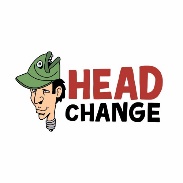 To know God does not change with our circumstances. 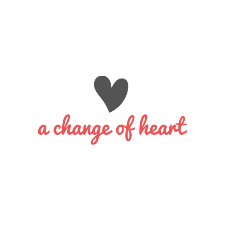 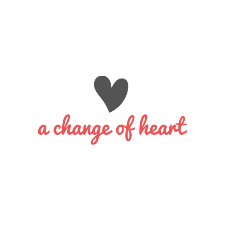 To feel peace, knowing that God is with you no matter what you are going through. 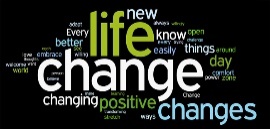 To trust God in the midst of our difficulties, knowing that he is unchanging when our circumstances are unsure.Think of a time when you have overcome a big obstacle in your life. How did you get over that hurdle? Who helped you along the way?READ15:5–29, 36–41; 16:16­­–33; 17:16–31; 18:24–28In what ways has conflict affected the relationships between you and the people in your church?____________________________________________________________________________________________________________________________________________________________________________________________________Has there been any resolution to this conflict? If so, how was conflict overcome? If not, in what ways does this conflict continue to affect your church?____________________________________________________________________________________________________________________________________________________________________________________________________There are three different conflicts in this section of Acts: conflict with legalists, Paul’s personal conflict with John Mark, and the division in Corinth. We can categorize these as theological, interpersonal, and invented conflicts. In what ways were they justified? In what ways were they avoidable?____________________________________________________________________________________________________________________________________________________________________________________________________What would you change about the way those conflicts were handled?____________________________________________________________________________________________________________________________________________________________________________________________________Read Romans 12:17–21Often, we do not want peace in an argument. We want to get even or get back at those who hurt us, even if they are our brothers or sisters in Christ. What makes vengeance so appealing when we are in a disagreement? What makes it difficult to let go of getting even and choose to forgive instead?____________________________________________________________________________________________________________________________________________________________________________________________________What could you do to fulfill Romans 12:18 and create peace where there is conflict between you and other Christians?____________________________________________________________________________________________________________________________________________________________________________________________________Read Acts 16:16–33.What was Paul and Silas’s response to difficult circumstances?____________________________________________________________________________________________________________________________________________________________________________________________________What is your typical response to difficult circumstances? Where do you think God is in those moments?____________________________________________________________________________________________________________________________________________________________________________________________________What would it look like for you to praise God, even in your current circumstances?____________________________________________________________________________________________________________________________________________________________________________________________________What might make it difficult for you to worship through pain and sorrow?____________________________________________________________________________________________________________________________________________________________________________________________________Life will not always be easy, even when we are focused on the mission of God. But the valleys of life often advance God’s mission further than the mountaintop experiences. No matter where you are in life, no matter how things are going, God has not left you. Whether you are facing opposition, are in the middle of conflict, are at rock bottom, or feel you are the wrong person to witness to those around you, look to the God who is above it all.He is worthy of your worship, obedience, and courageous faith. Trust him and see what he can do in your midnight moment.